МУНИЦИПАЛЬНОЕ ОБРАЗОВАНИЕ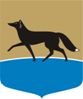 ГОРОДСКОЙ ОКРУГ ГОРОД СУРГУТДУМА ГОРОДА СУРГУТАРЕШЕНИЕПринято на заседании Думы 15 марта 2018 года№ 244-VI ДГОб отчёте о выполнении прогнозного плана приватизации муниципального имущества 
на 2017 годЗаслушав отчёт Администрации города о выполнении прогнозного плана приватизации муниципального имущества на 2017 год, утверждённого решением Думы города от 31.05.2016 № 883-V ДГ «О прогнозном плане приватизации муниципального имущества на 2017 год и плановый период 2018 – 2019 годов», Дума города РЕШИЛА:Утвердить отчёт о выполнении прогнозного плана приватизации муниципального имущества на 2017 год согласно приложению.Председатель Думы города						 Н.А. Красноярова                 «20» марта 2018 г.Приложение к решению Думы города от 20.03.2018 № 244-VI ДГОтчёто выполнении прогнозного плана приватизации муниципального имущества на 2017 годПрогнозный план приватизации муниципального имущества 
на 2017 год (далее – прогнозный план) был утверждён решением Думы города от 31.05.2016 № 883-V ДГ «О прогнозном плане приватизации муниципального имущества на 2017 год и плановый период 2018 – 2019 годов».В прогнозный план вносились изменения решениями Думы города 
от 31.10.2016 № 8-VI ДГ; от 01.12.2016 № 35-VI ДГ; от 29.03.2017 
№ 79-VI ДГ; от 28.09.2017 № 145-VI ДГ; от 26.12.2017 № 211-VI ДГ.В основу прогнозного плана заложены следующие задачи:1) формирование доходов бюджета городского округа;2) приватизация муниципального имущества, которое не обеспечивает функции и полномочия органов местного самоуправления.Приложениями к прогнозному плану являются:1) перечень иного муниципального имущества, планируемого 
к приватизации в 2017 – 2019 годах (приложение 1 к прогнозному плану);2) перечень акций акционерных обществ, находящихся 
в муниципальной собственности и планируемых к приватизации 
в 2017 – 2019 годах (приложение 2 к прогнозному плану).Итоги выполнения прогнозного планаI. В части приватизации иного муниципального имущества согласно приложению 1 к прогнозному плану В перечень иного муниципального имущества с учётом внесённых 
в него изменений включено 18 объектов недвижимого имущества 
и 3 объекта движимого имущества. Условия приватизации муниципального имущества утверждены 
по всем объектам. В связи с отсутствием заявок аукционы по продаже муниципального имущества признаны несостоявшимися. Подробная информация о приватизации иного муниципального имущества, планируемого к приватизации в 2017 году, отражена 
в приложении к настоящему отчёту.II. В части приватизации пакетов акций акционерных обществ согласно приложению 2 к прогнозному плану Перечень акций открытых акционерных обществ, находящихся 
в муниципальной собственности и планируемых к приватизации в 2017 году, включал 1 пакет акций.В соответствии с решением Думы города от 28.09.2017 № 145-VI ДГ 
«О внесении изменений в решение Думы города от 31.05.2016 № 883-V ДГ 
«О прогнозном плане приватизации муниципального имущества на 2017 год 
и плановый период 2018 – 2019 годов» срок приватизации пакета акций 
ОАО «Сургутнефтегаз» перенесён с 2017 года на 2018 год. III. В части поступления средств от приватизации муниципального имуществаСогласно прогнозному плану поступления в местный бюджет 
от приватизации муниципального имущества в 2017 году ожидались 
в размере 24 241 475 рублей.В 2017 году поступления средств от приватизации муниципального имущества составили 133 101 321,98 рубля без учёта НДС, в том числе:1) 21 597 955,47 рубля без учёта НДС от сделок по приватизации муниципального имущества, включённого в прогнозный план приватизации на 2016 год, в том числе:20 672 012,71 рубля без учёта НДС от сделок по результатам аукционов;925 942,76 рубля без учёта НДС от продажи арендуемого субъектами малого и среднего предпринимательства имущества по договорам купли-продажи с рассрочкой платежа;2) 111 503 366,51 рубля без учёта НДС от сделок по приватизации муниципального имущества, не включённого в прогнозный план приватизации муниципального имущества и реализованного в соответствии 
с требованиями Федерального закона от 22.07.2008 № 159-ФЗ 
«Об особенностях отчуждения недвижимого имущества, находящегося 
в государственной собственности субъектов Российской Федерации или 
в муниципальной собственности и арендуемого субъектами малого 
и среднего предпринимательства, и о внесении изменений в отдельные законодательные акты Российской Федерации», в том числе:110 941 163,03 рубля без учёта НДС от приватизации объектов муниципального имущества, условия приватизации которых утверждены 
в 2013 – 2016 годах;562 203,48 рубля без учёта НДС от приватизации объектов муниципального имущества, условия приватизации которых утверждены 
в 2017 году.Приложение к отчётуСведения о приватизации иного муниципального имущества в 2017 году№ п/пНаименование, местонахождение имуществаСпособ привати-зацииРеквизиты договора купли-продажиЦена сделки приватизации(рублей)Цена сделки приватизации(рублей)Цена сделки приватизации(рублей)Получено средствна 31.12.2017(рублей)Получено средствна 31.12.2017(рублей)Примечание№ п/пНаименование, местонахождение имуществаСпособ привати-зацииРеквизиты договора купли-продажиВсегов том числе:в том числе:по договорукупли-продажив том числе пениПримечание№ п/пНаименование, местонахождение имуществаСпособ привати-зацииРеквизиты договора купли-продажиВсегоценаНДСпо договорукупли-продажив том числе пениПримечание1. Прогнозный план приватизации муниципального имущества на 2017 год1. Прогнозный план приватизации муниципального имущества на 2017 год1. Прогнозный план приватизации муниципального имущества на 2017 год1. Прогнозный план приватизации муниципального имущества на 2017 год1. Прогнозный план приватизации муниципального имущества на 2017 год1. Прогнозный план приватизации муниципального имущества на 2017 год1. Прогнозный план приватизации муниципального имущества на 2017 год1. Прогнозный план приватизации муниципального имущества на 2017 год1. Прогнозный план приватизации муниципального имущества на 2017 год1. Прогнозный план приватизации муниципального имущества на 2017 год1.1.Доля в праве в общей долевой собственности на имущество «Подстанция 110/10/6 кВ Пионерная-2 с ВЛ-110 кВ», 
в том числе:Аукцион––––––Условия приватизации доли (17/100) в праве общей долевой собственности на электросетевое имущество (12 единиц) утверждены решением Думы города 
от 19.04.2017 № 102-VI ДГ, начальная цена – 52 767 899 рублей. Фактическое пользование имуществом осуществляется другим участником долевой собственности с долей 83/100.В соответствии со ст. 250 Гражданского кодекса РФ другой участник долевой собственности (с долей 83/100) был извещён 
о намерении продажи доли  (17/100) в праве общей долевой собственности 
на имущество (12 единиц), предлагаемое имущество (долю) в установленные законодательством сроки не приобрёл. Аукцион по продаже доли (17/100) в праве общей долевой собственности 
на имущество (12 единиц), назначенный на 22.09.2017, признан несостоявшимся в связи 
с отсутствием заявок1.1.1.Доля в праве общей долевой собственности (17/100) 
на сооружение: бытовая канализация, Россия, Тюменская область, Ханты-Мансийский автономный округ – Югра, г. Сургут, 
пр. Набережный, 27, Подстанция 110/10/6 кВ Пионерная-2 ВЛ 110 кВ. Бытовая канализация.Кадастровый (или условный) номер: 86-72-22/005/2005-136Аукцион––––––Условия приватизации доли (17/100) в праве общей долевой собственности на электросетевое имущество (12 единиц) утверждены решением Думы города 
от 19.04.2017 № 102-VI ДГ, начальная цена – 52 767 899 рублей. Фактическое пользование имуществом осуществляется другим участником долевой собственности с долей 83/100.В соответствии со ст. 250 Гражданского кодекса РФ другой участник долевой собственности (с долей 83/100) был извещён 
о намерении продажи доли  (17/100) в праве общей долевой собственности 
на имущество (12 единиц), предлагаемое имущество (долю) в установленные законодательством сроки не приобрёл. Аукцион по продаже доли (17/100) в праве общей долевой собственности 
на имущество (12 единиц), назначенный на 22.09.2017, признан несостоявшимся в связи 
с отсутствием заявок1.1.2.Доля в праве общей долевой собственности (17/100) 
на сооружение: подъездная 
и объездная автодороги, Россия, Тюменская область, Ханты-Мансийский автономный округ – Югра, 
г. Сургут, пр. Набережный, 27, Подстанция 110/10/6 кВ «Птонерная-2» с ВЛ-110 кВ. Подъезная и объездная автодороги.Кадастровый (или условный) номер: 86-72-22/005/2005-138Аукцион––––––Условия приватизации доли (17/100) в праве общей долевой собственности на электросетевое имущество (12 единиц) утверждены решением Думы города 
от 19.04.2017 № 102-VI ДГ, начальная цена – 52 767 899 рублей. Фактическое пользование имуществом осуществляется другим участником долевой собственности с долей 83/100.В соответствии со ст. 250 Гражданского кодекса РФ другой участник долевой собственности (с долей 83/100) был извещён 
о намерении продажи доли  (17/100) в праве общей долевой собственности 
на имущество (12 единиц), предлагаемое имущество (долю) в установленные законодательством сроки не приобрёл. Аукцион по продаже доли (17/100) в праве общей долевой собственности 
на имущество (12 единиц), назначенный на 22.09.2017, признан несостоявшимся в связи 
с отсутствием заявок1.1.3.Доля в праве общей долевой собственности (17/100) 
на сооружение: сети маслоотводов, Россия,
Тюменская область, Ханты-Мансийский автономный округ – Югра, г. Сургут, 
пр. Набережный, 27, Подстанция 110/10/6 кВ Пионерная-2 с ВЛ 110кВ. Сети маслоотводов.Кадастровый (или условный) номер: 86-72-22/005/2005-134Аукцион––––––Условия приватизации доли (17/100) в праве общей долевой собственности на электросетевое имущество (12 единиц) утверждены решением Думы города 
от 19.04.2017 № 102-VI ДГ, начальная цена – 52 767 899 рублей. Фактическое пользование имуществом осуществляется другим участником долевой собственности с долей 83/100.В соответствии со ст. 250 Гражданского кодекса РФ другой участник долевой собственности (с долей 83/100) был извещён 
о намерении продажи доли  (17/100) в праве общей долевой собственности 
на имущество (12 единиц), предлагаемое имущество (долю) в установленные законодательством сроки не приобрёл. Аукцион по продаже доли (17/100) в праве общей долевой собственности 
на имущество (12 единиц), назначенный на 22.09.2017, признан несостоявшимся в связи 
с отсутствием заявок1.1.4.Доля в праве общей долевой собственности (17/100) на сооружение: хозяйственно-противопожарный водопровод, Россия, Тюменская область, Ханты-Мансийский автономный округ – Югра, г. Сургут, 
пр. Набережный, 27, Подстанция 110/10/6 кВ Пионерная-2 с ВЛ-110кВ. Хозяйственно-противопожарный водопровод.Кадастровый (или условный) номер: 86-72-22/005/2005-135Аукцион––––––Условия приватизации доли (17/100) в праве общей долевой собственности на электросетевое имущество (12 единиц) утверждены решением Думы города 
от 19.04.2017 № 102-VI ДГ, начальная цена – 52 767 899 рублей. Фактическое пользование имуществом осуществляется другим участником долевой собственности с долей 83/100.В соответствии со ст. 250 Гражданского кодекса РФ другой участник долевой собственности (с долей 83/100) был извещён 
о намерении продажи доли  (17/100) в праве общей долевой собственности 
на имущество (12 единиц), предлагаемое имущество (долю) в установленные законодательством сроки не приобрёл. Аукцион по продаже доли (17/100) в праве общей долевой собственности 
на имущество (12 единиц), назначенный на 22.09.2017, признан несостоявшимся в связи 
с отсутствием заявок1.1.5.Доля в праве общей долевой собственности (17/100) 
на сооружение: телефонная канализация, Россия, Тюменская область, Ханты-Мансийский автономный округ – Югра, г. Сургут, 
пр. Набережный, 27, Подстанция 110/10/6 кВ «Пионерная-2» с ВЛ-110 кВ.Кадастровый (или условный) номер: 86-72-22/005/2005-137Аукцион––––––Условия приватизации доли (17/100) в праве общей долевой собственности на электросетевое имущество (12 единиц) утверждены решением Думы города 
от 19.04.2017 № 102-VI ДГ, начальная цена – 52 767 899 рублей. Фактическое пользование имуществом осуществляется другим участником долевой собственности с долей 83/100.В соответствии со ст. 250 Гражданского кодекса РФ другой участник долевой собственности (с долей 83/100) был извещён 
о намерении продажи доли  (17/100) в праве общей долевой собственности 
на имущество (12 единиц), предлагаемое имущество (долю) в установленные законодательством сроки не приобрёл. Аукцион по продаже доли (17/100) в праве общей долевой собственности 
на имущество (12 единиц), назначенный на 22.09.2017, признан несостоявшимся в связи 
с отсутствием заявок1.1.6.Доля в праве общей долевой собственности (17/100) 
на часть нежилого здания, Россия, Тюменская область,  Ханты-Мансийский автономный округ – Югра, 
г. Сургут, пр. Набережный, 27, Подстанция 110/10/6 кВ Пионерная-2 с ВЛ-110 кВ. Административно-бытовой корпус.Кадастровый (или условный) номер: 86-72-22/005/2005-130Аукцион––––––Условия приватизации доли (17/100) в праве общей долевой собственности на электросетевое имущество (12 единиц) утверждены решением Думы города 
от 19.04.2017 № 102-VI ДГ, начальная цена – 52 767 899 рублей. Фактическое пользование имуществом осуществляется другим участником долевой собственности с долей 83/100.В соответствии со ст. 250 Гражданского кодекса РФ другой участник долевой собственности (с долей 83/100) был извещён 
о намерении продажи доли  (17/100) в праве общей долевой собственности 
на имущество (12 единиц), предлагаемое имущество (долю) в установленные законодательством сроки не приобрёл. Аукцион по продаже доли (17/100) в праве общей долевой собственности 
на имущество (12 единиц), назначенный на 22.09.2017, признан несостоявшимся в связи 
с отсутствием заявок1.1.7.Доля в праве общей долевой собственности (17/100) 
на часть нежилого здания, Россия, Тюменская область,  Ханты-Мансийский автономный округ – Югра, 
г. Сургут, пр. Набережный, 27, Подстанция 110/10/6 кВ 
с ОРУ 110 кВ и закрытой установкой 2-х трансформаторов мощностью 40 МВА.Кадастровый (или условный) номер: 86-72-22/005/2005-131Аукцион––––––Условия приватизации доли (17/100) в праве общей долевой собственности на электросетевое имущество (12 единиц) утверждены решением Думы города 
от 19.04.2017 № 102-VI ДГ, начальная цена – 52 767 899 рублей. Фактическое пользование имуществом осуществляется другим участником долевой собственности с долей 83/100.В соответствии со ст. 250 Гражданского кодекса РФ другой участник долевой собственности (с долей 83/100) был извещён 
о намерении продажи доли  (17/100) в праве общей долевой собственности 
на имущество (12 единиц), предлагаемое имущество (долю) в установленные законодательством сроки не приобрёл. Аукцион по продаже доли (17/100) в праве общей долевой собственности 
на имущество (12 единиц), назначенный на 22.09.2017, признан несостоявшимся в связи 
с отсутствием заявок1.1.8.Доля в праве общей долевой собственности (17/100) 
на сооружение: воздушная линия 110 кВ, Россия, Тюменская область, Ханты-Мансийский автономный округ – Югра, г. Сургут, 
пр. Набережный, 27, Подстанция 110/10/6 кВ Пионерная-2 с ВЛ-110 кВ. Воздушная линия 110 кВ.Кадастровый (или условный) номер: 86-72-22/005/2005-132 Аукцион––––––Условия приватизации доли (17/100) в праве общей долевой собственности на электросетевое имущество (12 единиц) утверждены решением Думы города 
от 19.04.2017 № 102-VI ДГ, начальная цена – 52 767 899 рублей. Фактическое пользование имуществом осуществляется другим участником долевой собственности с долей 83/100.В соответствии со ст. 250 Гражданского кодекса РФ другой участник долевой собственности (с долей 83/100) был извещён 
о намерении продажи доли  (17/100) в праве общей долевой собственности 
на имущество (12 единиц), предлагаемое имущество (долю) в установленные законодательством сроки не приобрёл. Аукцион по продаже доли (17/100) в праве общей долевой собственности 
на имущество (12 единиц), назначенный на 22.09.2017, признан несостоявшимся в связи 
с отсутствием заявок1.1.9.Доля в праве общей долевой собственности (17/100) 
на сооружение: ливневая канализация, Россия, Тюменская область, Ханты-Мансийский автономный округ – Югра, г. Сургут, 
пр. Набережный, 27, Подстанция 110/10/6 кВ Пионерная-2 ВЛ 110 кВ. Ливневая канализация.Кадастровый (или условный) номер: 86-72-22/005/2005-133Аукцион––––––Условия приватизации доли (17/100) в праве общей долевой собственности на электросетевое имущество (12 единиц) утверждены решением Думы города 
от 19.04.2017 № 102-VI ДГ, начальная цена – 52 767 899 рублей. Фактическое пользование имуществом осуществляется другим участником долевой собственности с долей 83/100.В соответствии со ст. 250 Гражданского кодекса РФ другой участник долевой собственности (с долей 83/100) был извещён 
о намерении продажи доли  (17/100) в праве общей долевой собственности 
на имущество (12 единиц), предлагаемое имущество (долю) в установленные законодательством сроки не приобрёл. Аукцион по продаже доли (17/100) в праве общей долевой собственности 
на имущество (12 единиц), назначенный на 22.09.2017, признан несостоявшимся в связи 
с отсутствием заявок1.1.10.Доля в праве общей долевой собственности (17/100) 
на оборудование АБК ПС 110/10/6кВ, Тюменская область, Ханты-Мансийский автономный округ – Югра, 
г. Сургут, пр. Набережный, 27Аукцион––––––Условия приватизации доли (17/100) в праве общей долевой собственности на электросетевое имущество (12 единиц) утверждены решением Думы города 
от 19.04.2017 № 102-VI ДГ, начальная цена – 52 767 899 рублей. Фактическое пользование имуществом осуществляется другим участником долевой собственности с долей 83/100.В соответствии со ст. 250 Гражданского кодекса РФ другой участник долевой собственности (с долей 83/100) был извещён 
о намерении продажи доли  (17/100) в праве общей долевой собственности 
на имущество (12 единиц), предлагаемое имущество (долю) в установленные законодательством сроки не приобрёл. Аукцион по продаже доли (17/100) в праве общей долевой собственности 
на имущество (12 единиц), назначенный на 22.09.2017, признан несостоявшимся в связи 
с отсутствием заявок1.1.11.Доля в праве общей долевой собственности (17/100) 
на оборудование 
ПС 110/10/6 кВ с ОРУ 110 кВ,Тюменская область, Ханты-Мансийский автономный округ – Югра, г. Сургут, 
пр. Набережный, 27Аукцион––––––Условия приватизации доли (17/100) в праве общей долевой собственности на электросетевое имущество (12 единиц) утверждены решением Думы города 
от 19.04.2017 № 102-VI ДГ, начальная цена – 52 767 899 рублей. Фактическое пользование имуществом осуществляется другим участником долевой собственности с долей 83/100.В соответствии со ст. 250 Гражданского кодекса РФ другой участник долевой собственности (с долей 83/100) был извещён 
о намерении продажи доли  (17/100) в праве общей долевой собственности 
на имущество (12 единиц), предлагаемое имущество (долю) в установленные законодательством сроки не приобрёл. Аукцион по продаже доли (17/100) в праве общей долевой собственности 
на имущество (12 единиц), назначенный на 22.09.2017, признан несостоявшимся в связи 
с отсутствием заявок1.1.12.Доля в праве общей долевой собственности (17/100) 
на оборудование к ВЛ-110 кВ ПС 110/10/6 кВ Пионерная-2, Тюменская область, Ханты-Мансийский автономный округ – Югра, г. Сургут, 
пр. Набережный, 27Аукцион––––––Условия приватизации доли (17/100) в праве общей долевой собственности на электросетевое имущество (12 единиц) утверждены решением Думы города 
от 19.04.2017 № 102-VI ДГ, начальная цена – 52 767 899 рублей. Фактическое пользование имуществом осуществляется другим участником долевой собственности с долей 83/100.В соответствии со ст. 250 Гражданского кодекса РФ другой участник долевой собственности (с долей 83/100) был извещён 
о намерении продажи доли  (17/100) в праве общей долевой собственности 
на имущество (12 единиц), предлагаемое имущество (долю) в установленные законодательством сроки не приобрёл. Аукцион по продаже доли (17/100) в праве общей долевой собственности 
на имущество (12 единиц), назначенный на 22.09.2017, признан несостоявшимся в связи 
с отсутствием заявок1.2.Встроенное нежилое помещение, Ханты-Мансийский автономный округ – Югра, г. Сургут, 
ул. Магистральная, д. 32.Кадастровый (или условный) номер: 86-86-03/046/2012-989Аукцион––––––Условия приватизации утверждены решением Думы города от 19.04.2017 № 101-VI ДГ.Аукцион, назначенный 
на 23.06.2017, признан несостоявшимся в связи 
с отсутствием заявок.Повторный аукцион, назначенный на 01.09.2017, признан несостоявшимся в связи 
с отсутствием заявок.Решением Думы города 
от 31.10.2017 № 177-VI ДГ в условия приватизации внесены изменения в части начальной цены объекта 
в связи с истечением срока действия отчёта об оценке.Аукцион, назначенный 
на 27.12.2017, признан несостоявшимся в связи 
с отсутствием заявок1.3.Доля в праве на встроенное нежилое помещение 342/1000,Ханты-Мансийский автономный округ – Югра,
г. Сургут, ул. Магистральная, д. 32.Кадастровый (или условный) номер: 86-86-03/046/2012-990Аукцион––––––Условия приватизации утверждены решением Думы города от 19.04.2017 № 101-VI ДГ.Аукцион, назначенный 
на 23.06.2017, признан несостоявшимся в связи 
с отсутствием заявок.Повторный аукцион, назначенный на 01.09.2017, признан несостоявшимся в связи 
с отсутствием заявок.Решением Думы города 
от 31.10.2017 № 177-VI ДГ в условия приватизации внесены изменения в части начальной цены объекта 
в связи с истечением срока действия отчёта об оценке.Аукцион, назначенный 
на 27.12.2017, признан несостоявшимся в связи 
с отсутствием заявок1.4.Встроенное нежилое помещение, Ханты-Мансийский автономный округ – Югра, г. Сургут, 
ул. Пушкина, д. 22.Кадастровый (или условный) номер: 86-86-03/015/2011-284Аукцион––––––Условия приватизации утверждены решением Думы города от 29.03.2017 № 81-VI ДГ.Аукцион, назначенный 
на 26.05.2017, признан несостоявшимся в связи 
с отсутствием заявок.Повторный аукцион, объявленный на 28.07.2017, признан несостоявшимся в связи 
с отсутствием заявок.Решением Думы города 
от 28.09.2017 № 148-VI ДГ в условия приватизации внесены изменения в части начальной цены объекта 
в связи с истечением срока действия отчёта об оценке.Аукцион, назначенный 
на 27.11.2017, признан несостоявшимся в связи 
с отсутствием заявок. Повторный аукцион, объявленный на 19.01.2018, признан несостоявшимся в связи 
с отсутствием заявок1.5.Встроенное нежилое помещение, Ханты-Мансийский автономный округ – Югра, г. Сургут, 
ул. Энергетиков, д. 16.Кадастровый (или условный) номер: 86-86-03/015/2010-406Аукцион––––––Условия приватизации утверждены решением Думы города от 29.03.2017 № 80-VI ДГ.Аукцион, назначенный 
на 26.05.2017, признан несостоявшимся в связи 
с отсутствием заявок.Повторный аукцион, объявленный на 28.07.2017, признан несостоявшимся в связи 
с отсутствием заявок.Решением Думы города 
от 28.09.2017 № 147-VI ДГ в условия приватизации внесены изменения в части начальной цены объекта 
в связи с истечением срока действия отчёта об оценке. Аукцион, назначенный 
на 15.12.2017, признан несостоявшимся виду отсутствия заявок1.6.Встроенное нежилое помещение, расположенное 
по адресу: Ханты-Мансийский автономный округ – Югра, 
г. Сургут, ул. Григория Кукуевицкого, д. 7.Кадастровый (или условный) номер: 86-86-03/036/2012-767Аукцион––––––Условия приватизации утверждены решением Думы города от 28.09.2017 № 150-VI ДГ.Аукцион, назначенный 
на 15.12.2017, признан несостоявшимся ввиду отсутствия заявок1.7.Доля в праве на встроенное нежилое помещение 114/1000, расположенное по адресу: Ханты-Мансийский автономный округ – Югра, 
г. Сургут, ул. Григория Кукуевицкого, д. 7.Кадастровый (или условный) номер: 86:10:0000000:11950Аукцион––––––Условия приватизации утверждены решением Думы города от 28.09.2017 № 150-VI ДГ.Аукцион, назначенный 
на 15.12.2017, признан несостоявшимся ввиду отсутствия заявок1.8.Встроенное нежилое помещение, Ханты-Мансийский автономный округ – Югра, г. Сургут, 
ул. Григория Кукуевицкого, 
д. 7.Кадастровый (или условный) номер: 86-86-03/036/2012-768Аукцион––––––Условия приватизации утверждены решением Думы города от 28.09.2017 № 149-VI ДГ.Аукцион, назначенный 
на 15.12.2017, признан несостоявшимся ввиду отсутствия заявок1.9.Доля в праве на встроенное нежилое помещение 50/1000, Ханты-Мансийский автономный округ – Югра, 
г. Сургут, ул. Григория Кукуевицкого, д. 7.Кадастровый (или условный) номер: 86:10:0000000:11950Аукцион––––––Условия приватизации утверждены решением Думы города от 28.09.2017 № 149-VI ДГ.Аукцион, назначенный 
на 15.12.2017, признан несостоявшимся ввиду отсутствия заявок1.10.Нежилое встроенное помещение, Ханты-Мансийский автономный округ – Югра, г. Сургут, 
пос. Кедровый-2, Промзона ГРЭС-2, д. 13.Кадастровый (или условный) номер: 86-86-03/044/2011-028Аукцион––––––Условия приватизации утверждены решением Думы города от 28.09.2017 № 151-VI ДГ.Аукцион, назначенный 
на 15.12.2017, признан несостоявшимся ввиду отсутствия заявокИтого поступления средств 
от приватизации муниципального имущества, включённого в прогнозный план приватизации на 2017 год–––––2. Прогнозный план приватизации муниципального имущества на 2016 год2. Прогнозный план приватизации муниципального имущества на 2016 год2. Прогнозный план приватизации муниципального имущества на 2016 год2. Прогнозный план приватизации муниципального имущества на 2016 год2. Прогнозный план приватизации муниципального имущества на 2016 год2. Прогнозный план приватизации муниципального имущества на 2016 год2. Прогнозный план приватизации муниципального имущества на 2016 год2. Прогнозный план приватизации муниципального имущества на 2016 год2. Прогнозный план приватизации муниципального имущества на 2016 год2. Прогнозный план приватизации муниципального имущества на 2016 год2.1.Нежилое помещение, Ханты-Мансийский автономный округ – Югра, г. Сургут, 
бул. Свободы, д. 12.Кадастровый номер: 86:10:0101014:1162Преиму-ществен-ное правоот 06.06.2016 
№ 466580 254,24(в соответствии с п. 12 ч. 2 
ст. 146 Налогового кодекса Российской Федерации 
не признаются объектом налогообложе-ния)580 254,24–342 384,1153,36Условия приватизации утверждены решением Думы города от 27.05.2016 № 872-V ДГ.Договор купли-продажи заключён с ООО УК «Сервис-3», имеющим преимущественное право на приобретение арендуемого имущества, 
с рассрочкой на 5 лет.Обязательства по оплате имущества исполнены 11.07.2017. Средства 
от продажи объекта поступили в местный бюджет в полном объёме. Всего по договору купли-продажи поступило 592 753,34 рубля, в том числе:580 254,24 рубля основного платежа;12 445,74 рублей процентов за пользование денежными средствами;53,36 рубля пени 
за просрочку внесения основных платежей2.2.Нежилое помещение, Ханты-Мансийский автономный округ – Югра, г. Сургут, 
бул. Свободы, д. 12. Кадастровый номер: 86:10:0101014:1164Преиму-ществен-ное правоот 06.06.2016 
№ 467988 983,05(в соответст-вии с п. 12 ч. 2 ст. 146 Налогового кодекса Российской Федерации не признаются объектом налогообложе-ния)988 983,05–583 558,6590,92Условия приватизации утверждены решением Думы города от 27.05.2016 № 873-V ДГ.Договор купли-продажи заключён с ООО УК «Сервис-3», имеющим преимущественное право на приобретение арендуемого имущества, 
с рассрочкой на 5 лет.Обязательства по оплате имущества исполнены 21.07.2017. Средства 
от продажи объекта поступили в местный бюджет в полном объёме. Всего по договору купли-продажи поступило 1 010 286,74 рублей, в том числе:988 983,05 рубля основного платежа;21 212,77 рублей процентов за пользование денежными средствами;90,92 рублей пени 
за просрочку внесения основных платежей2.3.Встроенное нежилое помещение, Ханты-Мансийский автономный округ – Югра, г. Сургут, 
ул. Маяковского, д. 37.Кадастровый номер: 86:10:0000000:10762Аукционот 30.01.2017 
№ 47213 000 000,0011 016 949,151 983 050,8511 016 949,15–Условия приватизации утверждены решением Думы города от 28.11.2016 № 26-VI ДГ.Аукцион по продаже муниципального имущества состоялся 23.01.2017.Победителем аукциона стало ООО «Жилищно-эксплуатационное управление – 1».Обязательства по оплате имущества исполнены покупателем 14.02.2017. Средства от продажи объекта поступили 
в местный бюджет 
в полном объёме2.4.Нежилое помещение, Ханты-Мансийский автономный округ – Югра, г. Сургут, 
пр. Комсомольский, д. 27а.Кадастровый (условный) номер: 86:10:0101243:10281Аукционот 27.01.2017
№ 47111 362 000,009 628 813,561 733 186,449 655 063,5626 250,00Условия приватизации утверждены решением Думы города от 28.11.2016 № 27-VI ДГ.Аукцион по продаже муниципального имущества состоялся 20.01.2017.Победителем аукциона стало ООО «Добрый Мир».Обязательства по оплате имущества исполнены покупателем 03.03.2017 
с нарушением сроков (просрочка на 4 дня). Неустойка за ненадлежащее исполнение обязательств по оплате имущества в размере 
26 250 рублей поступила 06.03.2017. Средства 
от продажи объекта поступили в местный бюджет в полном объёмеИтого поступления средств от приватизации муниципального имущества, включённого 
в прогнозный план приватизации на 2016 год21 597 955,4726 394,283. Приватизация муниципального имущества, не включённого в прогнозный план приватизации и реализованного в соответствии с требованиями 
Федерального закона от 22.07.2008 № 159-ФЗ3. Приватизация муниципального имущества, не включённого в прогнозный план приватизации и реализованного в соответствии с требованиями 
Федерального закона от 22.07.2008 № 159-ФЗ3. Приватизация муниципального имущества, не включённого в прогнозный план приватизации и реализованного в соответствии с требованиями 
Федерального закона от 22.07.2008 № 159-ФЗ3. Приватизация муниципального имущества, не включённого в прогнозный план приватизации и реализованного в соответствии с требованиями 
Федерального закона от 22.07.2008 № 159-ФЗ3. Приватизация муниципального имущества, не включённого в прогнозный план приватизации и реализованного в соответствии с требованиями 
Федерального закона от 22.07.2008 № 159-ФЗ3. Приватизация муниципального имущества, не включённого в прогнозный план приватизации и реализованного в соответствии с требованиями 
Федерального закона от 22.07.2008 № 159-ФЗ3. Приватизация муниципального имущества, не включённого в прогнозный план приватизации и реализованного в соответствии с требованиями 
Федерального закона от 22.07.2008 № 159-ФЗ3. Приватизация муниципального имущества, не включённого в прогнозный план приватизации и реализованного в соответствии с требованиями 
Федерального закона от 22.07.2008 № 159-ФЗ3. Приватизация муниципального имущества, не включённого в прогнозный план приватизации и реализованного в соответствии с требованиями 
Федерального закона от 22.07.2008 № 159-ФЗ3. Приватизация муниципального имущества, не включённого в прогнозный план приватизации и реализованного в соответствии с требованиями 
Федерального закона от 22.07.2008 № 159-ФЗ3.1.Нежилое помещение, Ханты-Мансийский автономный округ – Югра, г. Сургут, 
ул. 30 лет Победы, д. 7.Кадастровый (условный) номер: 86:10:0101030:11679Преиму-ществен-ное правоот 01.11.2017
№ 4748 728 813,56(в соответст-вии с п. 12 ч. 2 ст. 146 Налогового кодекса Российской Федерации не признаются объектом налогообложения) 8 728 813,56–330 419,48–Условия приватизации утверждены решением Думы города от 26.10.2017 № 174-VI ДГ.Договор купли-продажи заключён с ИП Пуськовым А.В., имеющим преимущественное право 
на приобретение арендуемого имущества, 
с рассрочкой на 5 лет.Сумма поступивших средств на 31.12.2017 составляет 330 419,48 рублей, в том числе:по основному платежу 303 623,20 рубля;по процентам 26 796,28 рублей3.2.Нежилое помещение, Ханты-Мансийский автономный округ – Югра, г. Сургут, 
ул. 30 лет Победы, д. 7.Кадастровый (условный) номер: 86:10:0101030:11678Преиму-ществен-ное правоот 01.11.2017 
№ 4732 644 067,80(в соответст-вии с п. 12 ч. 2 ст. 146 Налогового кодекса Российской Федерации не признаются объектом налогообложе-ния)2 644 067,80–103 986,24–Условия приватизации утверждены решением Думы города от 26.10.2017 № 174-VI ДГ.Договор купли-продажи заключён с ИП Пуськовым А.В., имеющим преимущественное право на приобретение арендуемого имущества, 
с рассрочкой на 5 лет.Сумма поступивших средств на 31.12.2017 составляет 103 986,24 рублей, в том числе:по основному платежу 93 148,26 рублей;по процентам 10 837,98 рублей3.3.Нежилое помещение, Ханты-Мансийский автономный округ – Югра, г. Сургут, 
ул. Нефтяников, д. 20.Кадастровый (условный) номер: 86:10:0101106:1426Преиму-ществен-ное правоот 10.11.2017
№ 4763 440 677,97(в соответст-вии с п. 12 ч. 2 ст. 146 Налогового кодекса Российской Федерации не признаются объектом налогообложения)3 440 677,97–70 306,0868,69Условия приватизации утверждены решением Думы города от 26.10.2017 № 175-VI ДГ.Договор купли-продажи заключён с ООО 
«УК ДЕЗ ЦЖР», имеющим преимущественное право на приобретение арендуемого имущества, 
с рассрочкой на 5 лет.Сумма поступивших средств на 31.12.2017 составляет 70 306,08 рублей, в том числе:по основному платежу 59 397,03 рублей;по процентам 10 840,36 рублей;пени 68,69 рублей3.4.Нежилое помещение, Ханты-Мансийский автономный округ – Югра, г. Сургут, 
ул. Нефтяников, д. 20.Кадастровый (условный) номер: 86:10:0101106:1425Преиму-ществен-ное правоот 10.11.2017
№ 475813 559,32(в соответст-вии с п. 12 ч. 2 ст. 146 Налогового кодекса Российской Федерации не признаются объектом налогообложе-ния)813 559,32–16 624,1016,24Условия приватизации утверждены решением Думы города от 26.10.2017 № 175-VI ДГ.Договор купли-продажи заключён с ООО 
«УК ДЕЗ ЦЖР», имеющим преимущественное право на приобретение арендуемого имущества, 
с рассрочкой на 5 лет.Сумма поступивших средств на 31.12.2017 составляет 16 624,10 рублей, в том числе:по основному платежу 14 044,61 рублей;по процентам 2 563,25 рублей;пени 16,24 рублей3.5.Нежилое помещение, Ханты-Мансийский автономный округ – Югра, г. Сургут, 
ул. Нефтяников, д. 20.Кадастровый (условный) номер: 86:10:0101106:1432Преиму-ществен-ное правоот 10.11.2017 
№ 4781 711 864,41(в соответст-вии с п. 12 ч.2 ст. 146 Налогового кодекса Российской Федерации не признаются объектом налогообложе-ния)1 711 864,41–34 979,8734,18Условия приватизации утверждены решением Думы города от 26.10.2017 № 175-VI ДГ.Договор купли-продажи заключён с ООО 
«УК ДЕЗ ЦЖР», имеющим преимущественное право на приобретение арендуемого имущества, 
с рассрочкой на 5 лет.Сумма поступивших средств на 31.12.2017 составляет 34 979,87 рублей, в том числе:по основному платежу 29 552,20 рублей;по процентам 5 393,49 рублей;пени 34,18рублей3.6.Нежилое помещение, Ханты-Мансийский автономный округ – Югра, г. Сургут, 
ул. Нефтяников, д. 20, 
номер на поэтажном плане 9.Кадастровый (условный) номер: 86:10:0101106:1427Преиму-ществен-ное правоот 10.11.2017
№ 477288 135,59(в соответст-вии с п. 12 ч. 2 ст. 146 Налогового кодекса Российской Федерации не признаются объектом налогообложе-ния)288 135,59–5 887,715,75Условия приватизации утверждены решением Думы города от 26.10.2017 № 175-VI ДГ.Договор купли-продажи заключён с ООО 
«УК ДЕЗ ЦЖР», имеющим преимущественное право на приобретение арендуемого имущества, 
с рассрочкой на 5 лет.Сумма поступивших средств на 31.12.2017 составляет 5 887,71 рублей, в том числе:по основному платежу 4 974,14 рублей;по процентам 907,82 рублей;пени 5,75 рублейИтого поступления средств по договорам купли-продажи муниципального имущества, не включённого в прогнозный план приватизации 
и реализованного 
в соответствии с требованиями Федерального закона от 22.07.2008 
№ 159-ФЗ, условия приватизации которого утверждены в 2017 году562 203,48124,86Итого поступления средств по договорам купли-продажи муниципального имущества, не включённого в прогнозный план приватизации 
и реализованного 
в соответствии с требованиями Федерального закона от 22.07.2008 
№ 159-ФЗ, условия приватизации которого утверждены в 2013 – 2016 годах110 941 163,034 977 676,99Всего поступления средств от приватизации муниципального имущества в 2017 году133 101 321,985 004 196,13